Monarch Film Festival Categories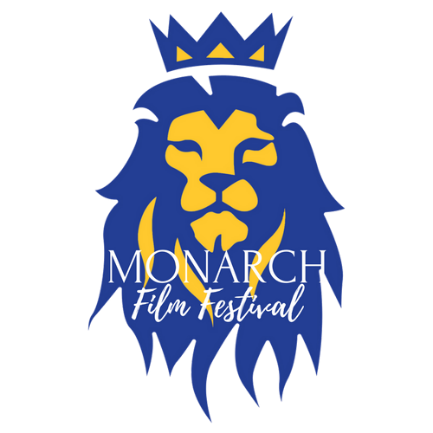 Submissions due March 16, 2018Elementary English Language ArtsElementary MathElementary History/Social ScienceElementary Physical EducationElementary MusicMiddle School English Language ArtsMiddle School MathMiddle School History/Social ScienceMiddle School Physical EducationMiddle School MusicMiddle School ScienceMiddle School ElectiveHigh School English Language ArtsHigh School MathHigh School History/Social ScienceHigh School SciencesHigh School Physical EducationHigh School MusicHigh School ArtHigh School MediaHigh School FFAHigh School ClubsMiddle School ClubsElementary ClubsElementary Special EducationMiddle School Special EducationHigh School Special EducationTeacher-Created Project